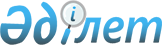 О внесении изменений  в решение маслихата от 22 декабря 2010 года № 325 "О районном бюджете на 2011-2013 годы"
					
			Утративший силу
			
			
		
					Решение маслихата Узункольского района Костанайской области от 25 июля 2011 года № 395. Зарегистрировано Управлением юстиции Узункольского района Костанайской области 5 августа 2011 года № 9-19-159. Утратило силу в связи с истечением срока применения - (письмо маслихата Узункольского района Костанайской области от 17 апреля 2013 года № 77)

      Сноска. Утратило силу в связи с истечением срока применения - (письмо маслихата Узункольского района Костанайской области от 17.04.2013 № 77).      В соответствии со статьей 109 Бюджетного Кодекса Республики Казахстан от 4 декабря 2008 года, подпунктом 1) пункта 1 статьи 6 Закона Республики Казахстан "О местном государственном управлении и самоуправлении в Республике Казахстан", Узункольский районный маслихат РЕШИЛ:



      1. Внести в решение маслихата "О районном бюджете на 2011-2013 годы" от 22 декабря 2010 года № 325 (зарегистрировано в Реестре государственной регистрации нормативных правовых актов за номером 9-19-143, опубликовано 13 января 2011 года в газете "Нұрлы жол") следующие изменения:



      подпункты 1), 2) пункта 1 указанного решения изложить в новой редакции:



      "1) доходы – 1 531 939,0 тысяч тенге, в том числе по:

      налоговым поступлениям – 329 630,0 тысяч тенге;

      неналоговым поступлениям – 1 927,0 тысяч тенге;

      поступлениям от продажи основного капитала – 2 350,0 тысяч тенге;

      поступлениям трансфертов – 1 198 032,0 тысячи тенге;

      2) затраты – 1 534 278,8 тысяч тенге;";



      пункты 3-5, 3-6 изложить в новой редакции:



      "3-5. Учесть, что в районном бюджете на 2011 год предусмотрено поступление сумм целевых текущих трансфертов из республиканского бюджета в следующих размерах:

      на реализацию государственного образовательного заказа в дошкольных организациях образования в сумме 7 520,0 тысяч тенге;

      на увеличение размера доплаты за квалификационную категорию, учителям школ и воспитателям дошкольных организаций образования в сумме 7 814,0 тысяч тенге.



      3-6. Учесть, что в районном бюджете на 2011 год предусмотрено поступление сумм целевых текущих трансфертов из республиканского бюджета на реализацию мероприятий в рамках Программы занятости 2020, в том числе:

      на создание центров занятости в сумме 6 416 тысяч тенге;

      на частичное субсидирование заработной платы в сумме 715 тысяч тенге.";



      приложения 1, 5 к указанному решению изложить в новой редакции согласно приложениям 1, 2 к настоящему решению.



      2. Настоящее решение вводится в действие с 1 января 2011 года.      Председатель

      внеочередной сессии

      Узункольского районного маслихата

      IV созыва                                  А. Куанышева      Исполняющий обязанности

      секретаря Узункольского

      районного маслихата

      IV созыва                                  А. Ефремов      СОГЛАСОВАНО:      Государственное учреждение

      "Отдел финансов Узункольского

      района", начальник

      _______________ А. Сарсенова      Государственное учреждение

      "Отдел экономики и бюджетного

      планирования Узункольского

      района", начальник

      _____________ Н. Абдрахманова

Приложение 1       

к решению маслихата   

от 25 июля 2011 года   

№ 395           Приложение 1       

к решению маслихата    

от 22 декабря 2010 года  

№ 325            Районный бюджет на 2011 год

Приложение 2      

к решению маслихата   

от 25 июля 2011 года   

№ 395           Приложение 5      

к решению маслихата   

от 22 декабря 2010 года  

№ 325           Бюджетные программы поселка, аула (села),

аульного (сельского округа) на 2011 год
					© 2012. РГП на ПХВ «Институт законодательства и правовой информации Республики Казахстан» Министерства юстиции Республики Казахстан
				КатегорияКатегорияКатегорияКатегорияКатегорияСумма, тысяч

тенгеКлассКлассКлассКлассСумма, тысяч

тенгеПодклассПодклассПодклассСумма, тысяч

тенгеНАИМЕНОВАНИЕНАИМЕНОВАНИЕНАИМЕНОВАНИЕСумма, тысяч

тенгеI. Доходы1531939,01Налоговые поступления329630,001Подоходный налог142211,02Индивидуальный подоходный налог142211,003Социальный налог106100,01Социальный налог106100,004Налоги на собственность63279,01Налоги на имущество29650,03Земельный налог7395,04Налог на транспортные средства15834,05Единый земельный налог10400,005Внутренние налоги на товары, работы и услуги16083,02Акцизы1679,03Поступления за использование природных и

других ресурсов11135,04Сборы за ведение предпринимательской и

профессиональной деятельности2969,05Налог на игорный бизнес300,008Обязательные платежи, взимаемые за

совершение юридически значимых действий и

(или) выдачу документов уполномоченными на

то государственными органами или

должностными лицами1957,01Государственная пошлина1957,02Неналоговые поступления1927,001Доходы от государственной собственности652,05Доходы от аренды имущества, находящегося в

государственной собственности652,006Прочие неналоговые поступления1275,01Прочие неналоговые поступления1275,03Поступления от продажи основного капитала2350,001Продажа государственного имущества,

закрепленного за государственными

учреждениями400,01Продажа государственного имущества,

закрепленного за государственными

учреждениями400,003Продажа земли и нематериальных активов1950,01Продажа земли1850,02Продажа нематериальных активов100,04Поступления трансфертов1198032,002Трансферты из вышестоящих органов

государственного управления1198032,02Трансферты из областного бюджета1198032,0Функциональная группаФункциональная группаФункциональная группаФункциональная группаФункциональная группаСумма, тысяч

тенгеФункциональная подгруппаФункциональная подгруппаФункциональная подгруппаФункциональная подгруппаСумма, тысяч

тенгеАдминистратор бюджетных программАдминистратор бюджетных программАдминистратор бюджетных программСумма, тысяч

тенгеПрограммаПрограммаСумма, тысяч

тенгеНАИМЕНОВАНИЕНАИМЕНОВАНИЕСумма, тысяч

тенгеII. Затраты1534278,801Государственные услуги общего характера182023,71Представительные, исполнительные и другие

органы, выполняющие общие функции

государственного управления163492,7112Аппарат маслихата района (города

областного значения)10959,0001Услуги по обеспечению деятельности

маслихата района (города областного

значения)10838,0003Капитальные расходы государственных

органов121,0122Аппарат акима района (города областного

значения)57787,7001Услуги по обеспечению деятельности акима

района (города областного значения)49660,7003Капитальные расходы государственных

органов8127,0123Аппарат акима района в городе, города

районного значения, поселка, аула (села),

аульного (сельского) округа94746,0001Услуги по обеспечению деятельности акима

района в городе, города районного значения,

поселка, аула (села), аульного (сельского)

округа92868,0022Капитальные расходы государственных органов1878,02Финансовая деятельность8570,0452Отдел финансов района (города областного

значения)8570,0001Услуги по реализации государственной

политики в области исполнения бюджета

района (города областного значения) и

управления коммунальной собственностью

района (города областного значения)8338,0004Организация работы по выдаче разовых

талонов и обеспечение полноты сбора сумм от

реализации разовых талонов5,0011Учет, хранение, оценка и реализация

имущества, поступившего в коммунальную

собственность106,0018Капитальные расходы государственных органов121,05Планирование и статистическая деятельность9961,0453Отдел экономики и бюджетного планирования

района (города областного значения)9961,0001Услуги по реализации государственной

политики в области формирования и развития

экономической политики, системы

государственного планирования и управления

района (города областного значения)9752,0004Капитальные расходы государственных органов209,002Оборона1117,01Военные нужды1117,0122Аппарат акима района (города областного

значения)1117,0005Мероприятия в рамках исполнения всеобщей

воинской обязанности1117,004Образование951452,01Дошкольное воспитание и обучение66077,0464Отдел образования района (города областного

значения)66077,0009Обеспечение деятельности организаций

дошкольного воспитания и обучения58263,0021Увеличение размера доплаты за

квалификационную категорию учителям школ и

воспитателям дошкольных организаций

образования7814,02Начальное, основное среднее и общее среднее

образование858525,0464Отдел образования района (города областного

значения)858525,0003Общеобразовательное обучение850796,0006Дополнительное образование для детей7729,09Прочие услуги в области образования26850,0464Отдел образования района (города областного значения)26850,0001Услуги по реализации государственной

политики на местном уровне в области

образования7549,0005Приобретение и доставка учебников, учебно-

методических комплексов для государственных

учреждений образования района (города

областного значения)8028,0015Ежемесячные выплаты денежных средств

опекунам (попечителям) на содержание

ребенка сироты (детей-сирот), и ребенка

(детей), оставшегося без попечения

родителей8165,0020Обеспечение оборудованием, программным

обеспечением детей-инвалидов, обучающихся

на дому3108,006Социальная помощь и социальное обеспечение82464,02Социальная помощь69687,0451Отдел занятости и социальных программ

района (города областного значения)69687,0002Программа занятости14036,0005Государственная адресная социальная помощь5463,0007Социальная помощь отдельным категориям

нуждающихся граждан по решениям местных

представительных органов5342,0010Материальное обеспечение детей-инвалидов,

воспитывающихся и обучающихся на дому653,0014Оказание социальной помощи нуждающимся

гражданам на дому10703,0016Государственные пособия на детей до 18 лет26000,0017Обеспечение нуждающихся инвалидов

обязательными гигиеническими средствами и

предоставление услуг специалистами

жестового языка, индивидуальными

помощниками в соответствии с индивидуальной

программой реабилитации инвалида1074,0023Обеспечение деятельности центров занятости6416,09Прочие услуги в области социальной помощи и

социального обеспечения12777,0451Отдел занятости и социальных программ

района (города областного значения)12777,0001Услуги по реализации государственной

политики на местном уровне в области

обеспечения занятости и реализации

социальных программ для населения12436,0011Оплата услуг по зачислению, выплате и

доставке пособий и других социальных выплат341,007Жилищно-коммунальное хозяйство71501,71Жилищное хозяйство33519,0458Отдел жилищно-коммунального хозяйства,

пассажирского транспорта и автомобильных

дорог района (города областного значения)2894,0004Обеспечение жильем отдельных категорий

граждан2894,0466Отдел архитектуры, градостроительства и

строительства района (города областного

значения)30625,0003Строительство жилья государственного

коммунального жилищного фонда23862,0004Развитие и обустройство инженерно-

коммуникационной инфраструктуры6763,02Коммунальное хозяйство4900,0458Отдел жилищно-коммунального хозяйства,

пассажирского транспорта и автомобильных

дорог района (города областного значения)4900,0012Функционирование системы водоснабжения и

водоотведения4900,03Благоустройство населенных пунктов33082,7458Отдел жилищно-коммунального хозяйства,

пассажирского транспорта и автомобильных

дорог района (города областного значения)33082,7015Освещение улиц в населенных пунктах4000,0016Обеспечение санитарии населенных пунктов7082,0018Благоустройство и озеленение населенных

пунктов22000,708Культура, спорт, туризм и информационное

пространство49387,01Деятельность в области культуры17815,0123Аппарат акима района в городе, города

районного значения, поселка, аула (села),

аульного (сельского) округа17815,0006Поддержка культурно-досуговой работы на

местном уровне17815,02Спорт4369,0465Отдел физической культуры и спорта района

(города областного значения)4369,0005Развитие массового спорта и национальных

видов спорта2207,0006Проведение спортивных соревнований на

районном (города областного значения)

уровне338,0007Подготовка и участие членов сборных команд

района (города областного значения) по

различным видам спорта на областных

спортивных соревнованиях1824,03Информационное пространство13201,0455Отдел культуры и развития языков района

(города областного значения)11408,0006Функционирование районных (городских)

библиотек10190,0007Развитие государственного языка и других

языков народа Казахстана1218,0456Отдел внутренней политики района (города

областного значения)1793,0002Услуги по проведению государственной

информационной политики через газеты и

журналы1493,0005Услуги по проведению государственной

информационной политики через

телерадиовещание300,09Прочие услуги по организации культуры,

спорта, туризма и информационного

пространства14002,0455Отдел культуры и развития языков района

(города областного значения)4738,0001Услуги по реализации государственной

политики на местном уровне в области

развития языков и культуры4650,0010Капитальные расходы государственных органов88,0456Отдел внутренней политики района (города

областного значения)4814,0001Услуги по реализации государственной

политики на местном уровне в области

информации, укрепления государственности и

формирования социального оптимизма граждан4539,0003Реализация региональных программ в сфере

молодежной политики275,0465Отдел физической культуры и спорта района

(города областного значения)4450,0001Услуги по реализации государственной

политики на местном уровне в сфере

физической культуры и спорта4241,0004Капитальные расходы государственных органов209,010Сельское, водное, лесное, рыбное хозяйство,

особо охраняемые природные территории,

охрана окружающей среды и животного мира,

земельные отношения92956,31Сельское хозяйство8625,3454Отдел предпринимательства и сельского

хозяйства района (города областного

значения)4742,0099Реализация мер социальной поддержки

специалистов социальной сферы сельских

населенных пунктов за счет целевых

трансфертов из республиканского бюджета4742,0473Отдел ветеринарии района (города областного

значения)3883,3001Услуги по реализации государственной

политики на местном уровне в сфере

ветеринарии3597,0007Организация отлова и уничтожения бродячих

собак и кошек250,0010Проведение мероприятий по идентификации

сельскохозяйственных животных36,32Водное хозяйство67100,0466Отдел архитектуры, градостроительства и

строительства района (города областного

значения)67100,0012Развитие системы водоснабжения67100,06Земельные отношения5559,0463Отдел земельных отношений района (города

областного значения)5559,0001Услуги по реализации государственной

политики в области регулирования земельных

отношений на территории района (города

областного значения)5350,0007Капитальные расходы государственных органов209,09Прочие услуги в области сельского, водного,

лесного, рыбного хозяйства, охран

окружающей среды и земельных отношений11672,0473Отдел ветеринарии района (города областного

значения)11672,0011Проведение противоэпизоотических

мероприятий11672,011Промышленность, архитектурная,

градостроительная и строительная

деятельность5403,02Архитектурная, градостроительная и

строительная деятельность5403,0466Отдел архитектуры, градостроительства и

строительства района (города областного

значения)5403,0001Услуги по реализации государственной

политики в области строительства, улучшения

архитектурного облика городов, районов и

населенных пунктов области и обеспечению

рационального и эффективного

градостроительного освоения территории

района (города областного значения)5282,0015Капитальные расходы государственных органов121,012Транспорт и коммуникации69899,01Автомобильный транспорт69899,0123Аппарат акима района в городе, города

районного значения, поселка, аула (села),

аульного (сельского) округа44042,0013Обеспечение функционирования автомобильных

дорог в городах районного значения,

поселках, аулах (селах), аульных (сельских)

округах44042,0458Отдел жилищно-коммунального хозяйства,

пассажирского транспорта и автомобильных

дорог района (города областного значения)25857,0023Обеспечение функционирования автомобильных

дорог25857,013Прочие20949,09Прочие20949,0451Отдел занятости и социальных программ

района (города областного значения)780,0022Поддержка частного предпринимательства в

рамках программы "Дорожная карта бизнеса -

2020"780,0452Отдел финансов района (города областного

значения)3339,0012Резерв местного исполнительного органа

района (города областного значения)3339,0454Отдел предпринимательства и сельского

хозяйства района (города областного

значения)11626,0001Услуги по реализации государственной

политики на местном уровне в области

развития предпринимательства,

промышленности и сельского хозяйства11417,0007Капитальные расходы государственных органов209,0458Отдел жилищно-коммунального хозяйства,

пассажирского транспорта и автомобильных

дорог района (города областного значения)5204,0001Услуги по реализации государственной

политики на местном уровне в области

жилищно-коммунального хозяйства,

пассажирского транспорта и автомобильных

дорог5083,0013Капитальные расходы государственных органов121,015Трансферты7126,11Трансферты7126,1452Отдел финансов района (города областного

значения)7126,1006Возврат неиспользованных (недоиспользован-

ных) целевых трансфертов6201,1024Целевые текущие трансферты в вышестоящие

бюджеты в связи с передачей функций

государственных органов из нижестоящего

уровня государственного управления в

вышестоящий925,0III. Чистое бюджетное кредитование29979,8Бюджетные кредиты30870,810Сельское, водное, лесное, рыбное хозяйство,

особо охраняемые природные территории,

охрана окружающей среды и животного мира,

земельные отношения30870,81Сельское хозяйство30870,8454Отдел предпринимательства и сельского

хозяйства района (города областного

значения)30870,8009Бюджетные кредиты для реализации мер

социальной поддержки специалистов

социальной сферы сельских населенных

пунктов30870,8КатегорияКатегорияКатегорияКатегорияКатегорияСумма,

тысяч тенгеКлассКлассКлассКлассСумма,

тысяч тенгеПодклассПодклассПодклассСумма,

тысяч тенгеНАИМЕНОВАНИЕСумма,

тысяч тенге5Погашение бюджетных кредитов891,001Погашение бюджетных кредитов891,01Погашение бюджетных кредитов, выданных из

государственного бюджета891,013Погашение бюджетных кредитов, выданных из

местного бюджета физическим лицам891,0Функциональная группаФункциональная группаФункциональная группаФункциональная группаФункциональная группаСумма,

тысяч тенгеФункциональная подгруппаФункциональная подгруппаФункциональная подгруппаФункциональная подгруппаСумма,

тысяч тенгеАдминистратор бюджетных программАдминистратор бюджетных программАдминистратор бюджетных программСумма,

тысяч тенгеПрограммаПрограммаСумма,

тысяч тенгеНАИМЕНОВАНИЕНАИМЕНОВАНИЕСумма,

тысяч тенгеIV. Сальдо по операциям с финансовыми

активами5500,013Прочие5500,09Прочие5500,0452Отдел финансов района (города областного

значения)5500,0014Формирование или увеличение уставного

капитала юридических лиц5500,0V. Дефицит (-), профицит (+)-37819,6VI. Финансирование дефицита (использование

профицита)37819,6№ п/пИсполнительный орган

- администратор

программ,

распределитель

лимитовКодБюджетная программа1Государственное

учреждение "Аппарат

акима Бауманского

сельского округа

Узункольского района"01-1-123-001Услуги по обеспечению

деятельности акима района

в городе, города районного

значения, поселка,

аула (села), аульного (сельского)округа1Государственное

учреждение "Аппарат

акима Бауманского

сельского округа

Узункольского района"01-1-123-022Капитальные расходы

государственных органов2Государственное

учреждение "Аппарат

акима Ершовского

сельского округ

Узункольского района"01-1-123-001Услуги по обеспечению

деятельности акима района

в городе, города районного

значения, поселка,

аула (села), аульного (сельского)

округа2Государственное

учреждение "Аппарат

акима Ершовского

сельского округ

Узункольского района"01-1-123-022Капитальные расходы

государственных органов3Государственное

учреждение "Аппарат

акима Киевского

сельского округа

Узункольского района"01-1-123-001Услуги по обеспечению

деятельности акима района

в городе, города районного

значения, поселка,

аула (села), аульного (сельского)

округа3Государственное

учреждение "Аппарат

акима Киевского

сельского округа

Узункольского района"01-1-123-022Капитальные расходы

государственных органов4Государственное

учреждение "Аппарат

акима Карлмаркского

сельского округа

Узункольского района"01-1-123-001Услуги по обеспечению

деятельности акима района

в городе, города районного

значения, поселка,

аула (села), аульного (сельского)

округа4Государственное

учреждение "Аппарат

акима Карлмаркского

сельского округа

Узункольского района"01-1-123-022Капитальные расходы

государственных органов5Государственное

учреждение "Аппарат

акима Кировского

сельского округа

Узункольского района"01-1-123-001Услуги по обеспечению

деятельности акима района

в городе, города районного

значения, поселка,

аула (села), аульного (сельского)

округа5Государственное

учреждение "Аппарат

акима Кировского

сельского округа

Узункольского района"01-1-123-022Капитальные расходы

государственных органов6Государственное

учреждение "Аппарат

акима Суворовского

сельского округа

Узункольского района"01-1-123-001Услуги по обеспечению

деятельности акима района

в городе, города районного

значения, поселка,

аула (села), аульного (сельского)

округа6Государственное

учреждение "Аппарат

акима Суворовского

сельского округа

Узункольского района"01-1-123-022Капитальные расходы

государственных органов7Государственное

учреждение "Аппарат

акима Узункольского

сельского округа Узункольского района"01-1-123-001Услуги по обеспечению

деятельности акима района

в городе, города районного

значения, поселка,

аула (села), аульного (сельского)

округа7Государственное

учреждение "Аппарат

акима Узункольского

сельского округа Узункольского района"01-1-123-022Капитальные расходы

государственных органов8Государственное

учреждение "Аппарат

акима Федоровского

сельского округа

Узункольского района"01-1-123-001Услуги по обеспечению

деятельности акима района

в городе, города районного

значения, поселка,

аула (села), аульного (сельского)

округа8Государственное

учреждение "Аппарат

акима Федоровского

сельского округа

Узункольского района"01-1-123-022Капитальные расходы

государственных органов9Государственное

учреждение "Аппарат

акима Чапаевского

сельского округа

Узункольского района"01-1-123-001Услуги по обеспечению

деятельности акима района

в городе, города районного

значения, поселка,

аула (села), аульного (сельского

округа9Государственное

учреждение "Аппарат

акима Чапаевского

сельского округа

Узункольского района"01-1-123-022Капитальные расходы

государственных органов10Государственное

учреждение "Аппарат

акима села Узунколь

Узункольского района"01-1-123-001Услуги по обеспечению

деятельности акима района

в городе, города районного

значения, поселка,

аула (села), аульного (сельского)

округа10Государственное

учреждение "Аппарат

акима села Узунколь

Узункольского района"01-1-123-022Капитальные расходы

государственных органов10Государственное

учреждение "Аппарат

акима села Узунколь

Узункольского района"08-1-123-006Поддержка культурно-досуговой

работы на местном уровне10Государственное

учреждение "Аппарат

акима села Узунколь

Узункольского района"12-1-123-013Обеспечение функционирования

автомобильных

дорог в городах районного

значения, поселках,

аулах (селах), аульных (сельских)

округах11Государственное

учреждение "Аппарат

акима села Троебратское

Узункольского района"01-1-123-001Услуги по обеспечению

деятельности акима района

в городе, города районного

значения, поселка,

аула (села), аульного (сельского)

округа11Государственное

учреждение "Аппарат

акима села Троебратское

Узункольского района"01-1-123-022Капитальные расходы

государственных органов12Государственное

учреждение "Аппарат

акима Куйбышевского

сельского округа

Узункольского района"01-1-123-001Услуги по обеспечению

деятельности акима района

в городе, города районного

значения, поселка,

аула (села), аульного (сельского)

округа12Государственное

учреждение "Аппарат

акима Куйбышевского

сельского округа

Узункольского района"01-1-123-022Капитальные расходы

государственных органов13Государственное

учреждение "Аппарат

акима Новопокровского

сельского округа

Узункольского района"01-1-123-001Услуги по обеспечению

деятельности акима района

в городе, города районного

значения, поселка,

аула (села), аульного (сельского)

округа13Государственное

учреждение "Аппарат

акима Новопокровского

сельского округа

Узункольского района"01-1-123-022Капитальные расходы

государственных органов14Государственное

учреждение "Аппарат

акима

Петропавловского

сельского округа

Узункольского района"01-1-123-001Услуги по обеспечению

деятельности акима района

в городе, города районного

значения, поселка,

аула (села), аульного (сельского)

округа14Государственное

учреждение "Аппарат

акима

Петропавловского

сельского округа

Узункольского района"01-1-123-022Капитальные расходы

государственных органов15Государственное

учреждение "Аппарат

акима

Пресногорьковского

сельского округа

Узункольского района"01-1-123-001Услуги по обеспечению

деятельности акима района

в городе, города районного

значения, поселка,

аула (села), аульного (сельского)

округа15Государственное

учреждение "Аппарат

акима

Пресногорьковского

сельского округа

Узункольского района"01-1-123-022Капитальные расходы

государственных органов16Государственное

учреждение "Аппарат

акима Российского

сельского округа

Узункольского района"01-1-123-001Услуги по обеспечению

деятельности акима района

в городе, города районного

значения, поселка,

аула (села), аульного (сельского)

округа16Государственное

учреждение "Аппарат

акима Российского

сельского округа

Узункольского района"01-1-123-022Капитальные расходы

государственных органов17Государственное

учреждение "Аппарат

акима села Ряжское

Узункольского района"01-1-123-001Услуги по обеспечению

деятельности акима района

в городе, города районного

значения, поселка,

аула (села), аульного (сельского)

округа17Государственное

учреждение "Аппарат

акима села Ряжское

Узункольского района"01-1-123-022Капитальные расходы

государственных органов